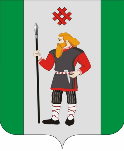 ДУМАКУДЫМКАРСКОГО МУНИЦИПАЛЬНОГО ОКРУГАПЕРМСКОГО КРАЯПЕРВЫЙ СОЗЫВР Е Ш Е Н И Е26.05.2023				                                                                                  № 95Об утверждении Положения о порядке наименования и переименования элементов улично-дорожной сети и иных составных частей населенных пунктов, аннулирования таких наименований, установки и демонтажа мемориальных досок, мемориальных объектов на территории Кудымкарского муниципального округа Пермского краяВ соответствии с Федеральным законом от 06.10.2003 № 131-ФЗ «Об общих принципах организации местного самоуправления в Российской Федерации», Уставом Кудымкарского муниципального округа Пермского края, Дума Кудымкарского муниципального округа Пермского краяРЕШАЕТ:1. Утвердить прилагаемое Положение о порядке наименования и переименования элементов улично-дорожной сети и иных составных частей населенных пунктов, аннулирования таких наименований, установки и демонтажа мемориальных досок, мемориальных объектов на территории Кудымкарского муниципального округа Пермского края.2. Признать утратившими силу:решение Думы муниципального образования «Городской округ – город Кудымкар» от 31.08.2008 № 156 «Об утверждении Положения о порядке наименования и переименования городских объектов и установки объектов монументального искусства на территории муниципального образования «Городской округ - город Кудымкар»;решение Кудымкарской городской Думы от 25.08.2017 № 82 «О внесении изменений в Положение о порядке наименования и переименования городских объектов и установки объектов монументального искусства на территории муниципального образования «Городской округ - город Кудымкар», утвержденное решением Думы муниципального образования «Городской округ – город Кудымкар» от 31.08.2008 № 156.3. Опубликовать настоящее решение в газете «Парма» и разместить на официальном сайте Кудымкарского муниципального округа Пермского края.4. Настоящее решение вступает в силу после его официального опубликования.5. Контроль за исполнением настоящего решения возложить на постоянную комиссию по жилищно-коммунальному хозяйству и муниципальной собственности.УТВЕРЖДЕНОрешением Думы Кудымкарского муниципального округа Пермского края от 26.05.2023 № 95ПОЛОЖЕНИЕо порядке наименования и переименования элементов улично-дорожной сети и иных составных частей населенных пунктов, аннулирования таких наименований, установки и демонтажа мемориальных досок, мемориальных объектов на территории Кудымкарского муниципального округа Пермского края1. Общие положения1.1. Настоящее Положение определяет порядок наименования и переименования элементов улично-дорожной сети и иных составных частей населенных пунктов, аннулирования таких наименований, установки и демонтажа мемориальных досок, монументов, памятников и памятных знаков на территории Кудымкарского муниципального округа Пермского края.1.2. Положение разработано в соответствии с Конституцией Российской Федерации, законодательством и нормативными правовыми актами Российской Федерации, в том числе Градостроительным кодексом Российской Федерации, законодательством и нормативными правовыми актами Пермского края, Уставом Кудымкарского муниципального округа Пермского края и устанавливает правовые основы обеспечения единого порядка присвоения, изменения и употребления наименований территориальных единиц, линейных транспортных и других объектов и установки мемориальных досок, мемориальных объектов на территории Кудымкарского муниципального округа Пермского края (далее – муниципальный округ, территория муниципального округа).1.3. В настоящем Положении используются следующие основные понятия:- наименования (топонимы) - имена собственные, присваиваемые элементам планировочной структуры, элементам улично-дорожной сети, остановкам общественного пассажирского транспорта и служащие для их выделения и распознавания;- мемориальная доска - форма увековечивания памяти о выдающихся людях, жизнь и деятельность которых были связаны с населенным пунктом, либо о знаменательном историческом событии (факте), произошедшем на территории муниципального округа;- мемориальные объекты - монументы, памятники и памятные знаки, в том числе скульптура, обелиск, стела, памятный камень, архитектурно-скульптурная композиция и иное, служащие для увековечения памяти о выдающихся событиях и людях, имеющих значение для Российской Федерации, Пермского края, муниципального округа.Иные понятия и термины в настоящем Порядке используются в значениях, установленных законодательством Российской Федерации.1.4. Для осуществления единой политики в области организации присвоения, изменения, аннулирования наименований элементов улично-дорожной сети, элементов планировочной структуры, установке и демонтажу мемориальных объектов и мемориальных досок постановлением администрации Кудымкарского муниципального округа Пермского края создается комиссия по топонимике при администрации Кудымкарского муниципального округа Пермского края (далее - комиссия).Состав, порядок деятельности и полномочия указанной комиссии определяются Положением, утверждаемым постановлением администрацией Кудымкарского муниципального округа Пермского края. В состав комиссии включаются представители научных, культурных и общественных организаций, депутаты Думы Кудымкарского муниципального округа Пермского края, специалисты отраслевых (функциональных) органов администрации Кудымкарского муниципального округа Пермского края.1.5. Рассмотрение вопросов, связанных с наименованием, переименованием элементов улично-дорожной сети и иных составных частей населенных пунктов, аннулирования таких наименований, установки и демонтажа мемориальных досок, монументов, памятников и памятных знаков на территории населенного пункта муниципального округа, выносится на обсуждение граждан данного населенного пункта муниципального округа и, при необходимости, комиссии по топонимике.1.6. Присвоение наименований, переименование элементов улично-дорожной сети и иных составных частей населенных пунктов, аннулирования таких наименований, установка и демонтаж мемориальных досок, мемориальных объектов на территории муниципального округа осуществляются решением Думы Кудымкарского муниципального округа Пермского края с учетом общественного мнения и, при необходимости, при наличии заключения комиссии по топонимике.1.7. Присвоение наименований остановкам общественного пассажирского транспорта осуществляется постановлением администрации Кудымкарского муниципального округа Пермского края.2. Основные требования, предъявляемые к наименованию элементов улично-дорожной сети и иных составных частей населенных пунктов и установке мемориальных досок, мемориальных объектов2.1. Наименования элементов планировочной структуры должны отвечать словообразовательным, орфографическим и стилистическим нормам современного русского и коми-пермяцкого литературного языка, быть благозвучными, удобными для произношения, легко запоминающимися.2.2. Наименования объектов должны соответствовать географическим, историческим, градостроительным и иным особенностям соответствующей части территории муниципального округа, органически вписываться в существующую систему наименований, сочетаться с существующими названиями географических и иных объектов, либо должны отражать важные для муниципального округа события на территории, на которой расположен данный объект, либо увековечивать память лиц, имеющих выдающиеся достижения и особые заслуги перед Российской Федерацией, Пермским краем, муниципальным округом.Названия остановок общественного транспорта должны быть максимально связаны со значимыми для ориентации в муниципальном округе объектами.2.3. Новые наименования не должны повторять уже существующие наименования.2.4. Присвоение (изменение) наименований, установка мемориальных досок, мемориальных объектов в честь выдающихся людей производится с учетом их деятельности и заслуг перед Российской Федерацией, Пермским краем, муниципальным округом, а также при согласии наследников выдающихся людей с предлагаемой установкой соответствующего объекта в предполагаемом месте, включая использование объектов интеллектуальной собственности.2.5. Основаниями для присвоения наименований (переименования) элементов планировочной структуры в населенном пункте муниципального округа являются:2.5.1. отсутствие наименования элемента планировочной структуры в населенном пункте;2.5.2. восстановление исторически сложившихся наименований элементов планировочной структуры в населенном пункте, имеющих особую культурно-историческую ценность;2.5.3. устранение повторений в наименованиях элементов планировочной структуры в населенном пункте;2.5.4. устранение наименований элементов планировочной структуры в населенном пункте с номерами или многословными словосочетаниями, вызывающими значительное неудобство для произношения;2.5.5. иные основания в соответствии с действующим законодательством.2.6. В целях объективной оценки исторической значимости события или достижений лица, имя которого предполагается увековечить, предложение о присвоении наименований объектам или об установке мемориальной доски принимается к рассмотрению не менее чем через:- 1 год со дня смерти Почетного гражданина города Кудымкара, Почетного гражданина Кудымкарского муниципального округа Пермского края и Почетного гражданина Коми-Пермяцкого автономного округа, имя которого увековечивается;- 3 года со дня смерти Героя Великой Отечественной войны 1941 – 1945 годов, имя которого увековечивается;- 5 лет после события или смерти лица, имя которого увековечивается;- 10 лет после события, в память о котором устанавливается мемориальная доска.До истечения указанного срока может быть увековечена память Героев Советского Союза, Героев Российской Федерации, Героев Социалистического Труда, полных кавалеров орденов Славы, орденов Трудовой Славы, погибших при защите Отечества.Предложение об установке мемориальной доски, направленное Губернатором Пермского края, главой муниципального округа – главой администрации Кудымкарского муниципального округа Пермского края, группой депутатов Думы Кудымкарского муниципального округа Пермского края в количестве не менее 1/3 от установленной численности депутатов принимается к рассмотрению до истечения сроков, установленных настоящим пунктом.2.7. Требования к установке объектов мемориальных досок, мемориальных объектов:2.7.1. Названия мемориальных объектов должны соответствовать нормам и правилам архитектуры и градостроительства, принятым морально-этическим и эстетическим нормам и правилам.2.7.2. При установке мемориальных досок, мемориальных объектов должны учитываться следующие основные требования:2.7.2.1. установка объекта осуществляется с соблюдением прав интеллектуальной собственности;2.7.2.2. объекты должны устанавливаться на земельных участках, объектах недвижимости, иных объектах, если это не противоречит градостроительным требованиям, архитектурно-проектной, строительной документации;2.7.2.3. не допускается произвольная установка мемориальных досок, мемориальных объектов.2.7.3. В случае необходимости выявления лучшего предложения о наименовании, переименовании объектов или об установке мемориальных досок, мемориальных объектов на территории муниципального округа по решению органов местного самоуправления муниципального округа могут объявляться соответствующие конкурсы.3. Порядок присвоения наименований элементам улично-дорожной сети и иных составных частей населенных пунктов, изменения, аннулирования таких наименований3.1. Предложения о присвоении наименований элементам улично-дорожной сети и иных составных частей населенных пунктов на территории муниципального округа направляются в администрацию Кудымкарского муниципального округа Пермского края.3.2. Присвоение наименований осуществляется в случае образования в установленном порядке элементов улично-дорожной сети, элементов планировочной структуры в населенном пункте.3.3. Изменение наименований элементов улично-дорожной сети и иных составных частей населенных пунктов осуществляется в случаях:3.3.1. изменения границ элементов улично-дорожной сети и иных составных частей населенных пунктов;3.3.2. выявления ошибок, допущенных при присвоении наименований элементам улично-дорожной сети и иных составных частей населенных пунктов;3.3.3. восстановления исторически сложившегося наименования элемента улично-дорожной сети и иных составных частей населенных пунктов, имеющего отношение к объектам культурного наследия;3.3.4. изменения статуса и (или) функционального назначения элемента улично-дорожной сети и иных составных частей населенных пунктов;3.3.5. устранения дублирования наименований элементов улично-дорожной сети и иных составных частей населенных пунктов;3.3.6. переименование элементов улично-дорожной сети и иных составных частей населенных пунктов.3.4. Аннулирование наименований элементов улично-дорожной сети и иных составных частей населенных пунктов осуществляется в случаях прекращения существования таких элементов.3.5. С предложением о присвоении, изменении, аннулировании наименований элементам улично-дорожной сети и иных составных частей населенных пунктов могут выступить следующие субъекты (далее - заявители):3.5.1. инициативные группы граждан численностью не менее десяти человек, проживающих на территории населенного пункта муниципального округа, в котором предполагается присвоение, изменение, аннулирование наименований;3.5.2. общественные объединения, юридические лица;3.5.3. органы государственной власти Российской Федерации;3.5.4. органы местного самоуправления муниципального округа.3.6. Предложения, поступающие от инициативных групп граждан, должны содержать фамилии, имена, отчества граждан, адреса места жительства, контактные телефоны, подписи всех членов инициативной группы; от общественных объединений, юридических лиц предложения должны быть оформлены на бланке организации, подписаны ее руководителем и содержать контактные данные.К предложению инициативной группы граждан должен быть приложен протокол (выписка из протокола) собрания инициативной группы граждан об обращении с предложением.В протоколе (выписке из протокола) должны быть отражены сведения о количестве присутствующих на собрании, а также итоги голосования.К протоколу собрания инициативной группы граждан должен быть приложен состав инициативной группы (участников собрания), в котором должны быть указаны фамилии, имена, отчества, адреса места жительства.К предложению общественных объединений, юридических лиц должно быть приложено решение руководящего органа соответствующего общественного объединения, юридического лица.3.7. Предложения, указанные в пункте 3.6 настоящего Положения, должны содержать:3.7.1. вид элемента планировочной структуры и (или) элемента улично-дорожной сети в соответствии с Перечнем элементов планировочной структуры, элементов улично-дорожной сети, элементов объектов адресации, типов зданий (сооружений), помещений, используемых в качестве реквизитов адреса, утвержденным приказом Министерства финансов Российской Федерации от 05.11.2015 № 171н, в отношении которого предлагается присвоить, изменить или аннулировать наименование;3.7.2. предлагаемое наименование и его мотивированное обоснование - в случае направления предложения о присвоении или изменении наименования;3.7.3. основание аннулирования наименования, указанное в настоящем Положении, - в случае направления предложения об аннулировании наименования;3.7.4. карту-схему, выполненную в произвольной форме, на которой обозначается расположение элемента планировочной структуры, элемента улично-дорожной сети.В предложении о присвоении наименований, образованных на основе личных имен и производных от них слов, словосочетаний, обосновывается предложение и сообщаются краткие биографические данные лиц, в честь которых предлагается присвоить наименование.3.8. Требования к написанию наименований элементов планировочной структуры, элементов улично-дорожной сети определяются действующим законодательством Российской Федерации.3.9. Информация о присвоении наименований элементам планировочной структуры, элементам улично-дорожной сети, изменении, аннулировании таких наименований размещается администрацией Кудымкарского муниципального округа Пермского края в государственном адресном реестре в соответствии с действующим законодательством Российской Федерации. 3.10. Администрация Кудымкарского муниципального округа Пермского края своевременно информирует жителей муниципального округа и заинтересованные организации о принятых решениях о присвоении наименований элементам улично-дорожной сети и элементам планировочной структуры, изменении, аннулировании таких наименований через средства массовой информации.4. Порядок установки и демонтажа мемориальных досок4.1. Предложения об установке мемориальной доски направляются в Думу Кудымкарского муниципального округа Пермского края или в администрацию Кудымкарского муниципального округа Пермского края.4.2. Мемориальные доски могут устанавливаться:- на стенах зданий, строений, сооружений, вблизи мест, связанных со значительными событиями в истории муниципального округа;- на фасадах зданий, где жил, учился, работал, служил выдающийся человек.4.3. С предложением об установке мемориальной доски могут выступить следующие субъекты (далее - заявители):4.3.1. инициативные группы граждан численностью не менее десяти человек, проживающих на территории населенного пункта муниципального округа, где предполагается установка мемориальной доски;4.3.2. общественные объединения, юридические лица;4.3.3. органы государственной власти Российской Федерации;4.3.4. органы местного самоуправления муниципального округа.4.4. Предложение об установке мемориальной доски должно содержать:4.4.1. обоснование необходимости установки мемориальной доски;4.4.2. информацию о предполагаемом месте установки мемориальной доски;4.4.3. информацию об источнике финансирования работ по проектированию, изготовлению, установке и обеспечению торжественного открытия мемориальной доски;4.4.4. информацию об организации дальнейшего содержания и ремонта мемориальной доски и лице, уполномоченном на организацию дальнейшего содержания и ремонта мемориальной доски.4.5. К предложению об установке мемориальной доски должны быть приложены:4.5.1. эскизный проект мемориальной доски в структуре объекта, на котором предлагается установить мемориальную доску, с предлагаемым текстом надписи;4.5.2. согласие на установку мемориальной доски собственника объекта, на котором предлагается установить мемориальную доску. При размещении мемориальных досок на многоквартирных жилых домах необходимо согласие собственников помещений в соответствии с Жилищным кодексом Российской Федерации;4.5.3. согласование эскизного проекта мемориальной доски государственной инспекцией по охране объектов культурного наследия Пермского края (в случае размещения мемориальной доски на объекте, являющемся объектом культурного наследия);4.5.4. протокол (выписка из протокола) собрания инициативной группы граждан об обращении с предложением об установке мемориальной доски (в случае, если заявителем является инициативная группа граждан). В протоколе (выписке из протокола) должны быть отражены сведения о количестве присутствующих на собрании, а также итоги голосования. К протоколу собрания инициативной группы граждан должен быть приложен состав инициативной группы (участников собрания), в котором должны быть указаны фамилии, имена, отчества, адреса места жительства.Предложения, поступающие от инициативных групп граждан, должны содержать фамилии, имена, отчества граждан, адреса места жительства, контактные телефоны, подписи всех членов инициативной группы; от общественных объединений, юридических лиц предложения должны быть оформлены на бланке организации, подписаны ее руководителем и содержать контактные данные.4.6. К предложению об установке мемориальной доски могут быть приложены:4.6.1. документы, подтверждающие проживание, работу, учебу увековечиваемого лица в здании, на котором предлагается установить мемориальную доску;4.6.2. копии архивных документов, подтверждающих достоверность события или заслуги лица, имя которого увековечивается.4.7. Решение об установлении мемориальных досок принимается Думой Кудымкарского муниципального округа Пермского края.4.8. Регистрацию и учет мемориальных досок осуществляет администрация Кудымкарского муниципального округа Пермского края в порядке, установленном постановлением администрации Кудымкарского муниципального округа Пермского края.Администрацией Кудымкарского муниципального округа Пермского края формируется Реестр мемориальных досок, который в обязательном порядке размещается на официальном сайте Кудымкарского муниципального округа Пермского края в информационно-телекоммуникационной сети «Интернет».4.9. Содержание и ремонт мемориальной доски организуют заявители. Контроль за сохранностью мемориальных досок осуществляют администрация Кудымкарского муниципального округа Пермского края.4.10. В случае необходимости демонтажа мемориальных досок собственник объекта, на котором установлена мемориальная доска, письменно уведомляет об этом администрацию Кудымкарского муниципального округа Пермского края.Мемориальная доска демонтируется в случаях:- проведения работ по ремонту здания, строения, сооружения (территории), на котором установлена мемориальная доска, на период проведения указанных работ;- отсутствия решения Думы Кудымкарского муниципального округа Пермского края об установлении мемориальной доски;- неустранения выявленных администрацией Кудымкарского муниципального округа Пермского края фактов повреждения, разрушения мемориальной доски (за исключением мемориальных досок, находящихся в муниципальной собственности).4.11. Демонтаж мемориальных досок осуществляется в порядке, предусмотренном постановлением администрации Кудымкарского муниципального округа Пермского края.5. Порядок установки и демонтажа мемориальных объектов5.1. Предложения об установке мемориальных объектов направляются в администрацию Кудымкарского муниципального округа Пермского края.5.2. Решение об установке мемориального объекта принимается администрацией Кудымкарского муниципального округа Пермского края с согласия Думы Кудымкарского муниципального округа Пермского края.5.3. С предложением об установке мемориального объекта могут выступить следующие субъекты (далее - заявители):1) инициативные группы граждан численностью не менее десяти человек, проживающих на территории населенного пункта муниципального округа, где предполагается установка мемориального объекта;2) общественные объединения, юридические лица;3) органы государственной власти Российской Федерации;4) органы местного самоуправления Кудымкарского муниципального округа Пермского края.К предложению инициативной группы граждан должен быть приложен протокол (выписка из протокола) собрания инициативной группы граждан об обращении с предложением.В протоколе (выписке из протокола) должны быть отражены сведения о количестве присутствующих на собрании, а также итоги голосования.К протоколу собрания инициативной группы граждан должен быть приложен состав инициативной группы (участников собрания), в котором должны быть указаны фамилии, имена, отчества, адрес места жительства.5.4. Предложение об установке мемориального объекта должно содержать:- обоснование необходимости установки мемориального объекта;- информацию о материале и технике исполнения мемориального объекта;- расчет сумм затрат и источники финансирования расходов по проектированию, изготовлению и монтажу мемориального объекта;- информацию об организации дальнейшего содержания и ремонта мемориального объекта и лице, уполномоченном на организацию дальнейшего содержания и ремонта мемориального объекта.К предложению об установке мемориального объекта должны быть приложены:- эскизный проект мемориального объекта с указанием предлагаемого текста надписи и места установки;- согласие на установку мемориального объекта собственника объекта, на котором предлагается установить мемориальный объект. При размещении мемориального объекта на общем имуществе собственников помещений в многоквартирных жилых домах необходимо согласие собственников помещений в соответствии с Жилищным кодексом Российской Федерации;- согласование эскизного проекта мемориального объекта государственной инспекцией по охране объектов культурного наследия Пермского края (в случае размещения мемориального объекта на территории объекта, являющегося объектом культурного наследия);- документы, подтверждающие заслуги увековечиваемого лица;- копии архивных документов, подтверждающих достоверность события или заслуги лица, имя которого увековечивается;- протокол (выписка из протокола) собрания инициативной группы граждан об обращении с предложением об установке мемориального объекта (в случае, если заявителем является инициативная группа граждан). В протоколе (выписке из протокола) должны быть отражены сведения о количестве присутствующих на собрании, а также итоги голосования. К протоколу собрания инициативной группы граждан должен быть приложен состав инициативной группы (участников собрания), в котором должны быть указаны фамилии, имена, отчества, адреса места жительства.Предложения, поступающие от инициативных групп граждан, должны содержать фамилии, имена, отчества граждан, адреса места жительства, контактные телефоны, подписи всех членов инициативной группы; от общественных объединений, юридических лиц предложения должны быть оформлены на бланке организации, подписаны ее руководителем и содержать контактные данные.5.5. Предложение об установке мемориального объекта, не соответствующее требованиям пункта 4.4 настоящего Положения, возвращается заявителю без рассмотрения.5.6. Регистрацию и учет мемориальных объектов осуществляет администрация Кудымкарского муниципального округа Пермского края в порядке, установленном постановлением администрации Кудымкарского муниципального округа Пермского края.Администрацией Кудымкарского муниципального округа Пермского края формируется Реестр мемориальных объектов, который в обязательном порядке размещается на официальном сайте Кудымкарского муниципального округа Пермского края в информационно-телекоммуникационной сети «Интернет».5.7 Содержание и ремонт мемориального объекта организуют заявители. Контроль за сохранностью мемориальных объектов осуществляют администрация Кудымкарского муниципального округа Пермского края.5.8. В случае необходимости демонтажа мемориального объекта собственник объекта, на котором установлен мемориальный объект, письменно уведомляет об этом администрацию Кудымкарского муниципального округа Пермского края с целью получения разрешения на проведение данного вида работ.Мемориальный объект демонтируется в случаях:- проведения работ по ремонту здания, строения, сооружения (территории), на котором установлен мемориальный объект, на период проведения указанных работ;- отсутствия решения администрации Кудымкарского муниципального округа Пермского края об установке мемориального объекта; - неустранения выявленных администрацией Кудымкарского муниципального округа Пермского края фактов повреждения, разрушения мемориального объекта (за исключением мемориальных объектов, находящихся в муниципальной собственности).5.9. Демонтаж мемориальных объектов осуществляется в порядке, предусмотренном постановлением администрации Кудымкарского муниципального округа Пермского края.6. Финансирование работ, связанных с присвоением наименований элементам улично-дорожной сети и иных составных частей населенных пунктов, изменением, аннулированием таких наименований, установкой и демонтажем мемориальных досок и мемориальных объектовФинансирование работ, связанных с присвоением наименований элементам улично-дорожной сети и иных составных частей населенных пунктов, изменением, аннулированием таких наименований, установкой и демонтажем мемориальных досок и мемориальных объектов, производится за счет заявителей.Председатель ДумыКудымкарского муниципального округа Пермского краяМ.А. ПетровГлава муниципального округа - глава администрации Кудымкарского муниципального округа Пермского краяН.А. Стоянова